第八屆海峽論壇——兩岸人才機構合作洽談會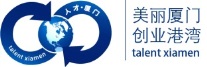 臺灣人力資源/人才服務機構參會意向表填表時間：2016年     月    日窗体顶端填報說明：1、此表格作為貴機構擬參加第八屆海峽論壇——兩岸人才機構合作洽談會意向之表達，並將上報會議主管部門審核確認；2、貴機構可派出1-2名專業人員參會，未明確參會代表的可暫不填寫人員資訊；3、“專案介紹”是指貴機構計畫在廈門（含自貿試驗區廈門片區）落地運營或合作發展的專案情況，或者已在廈門運營、需要進一步推介的專案情況；4、請認真填寫“機構介紹”和“專案介紹”，以便安排後續宣傳推介與合作對接，表格篇幅不夠填寫的可另附資料說明，如相關證書、獎勵、專著、報導剪輯、業績說明等。機構名稱機構地址機構網站機構連絡人聯繫方式聯繫方式聯繫方式機構介紹
（含所屬行業、機構規模、經營範圍或職能範圍、在業界的比較優勢等）機構介紹
（含所屬行業、機構規模、經營範圍或職能範圍、在業界的比較優勢等）機構介紹
（含所屬行業、機構規模、經營範圍或職能範圍、在業界的比較優勢等）機構介紹
（含所屬行業、機構規模、經營範圍或職能範圍、在業界的比較優勢等）機構介紹
（含所屬行業、機構規模、經營範圍或職能範圍、在業界的比較優勢等）機構介紹
（含所屬行業、機構規模、經營範圍或職能範圍、在業界的比較優勢等）機構介紹
（含所屬行業、機構規模、經營範圍或職能範圍、在業界的比較優勢等）機構介紹
（含所屬行業、機構規模、經營範圍或職能範圍、在業界的比較優勢等）計畫在廈門運營或合作的專案介紹計畫在廈門運營或合作的專案介紹計畫在廈門運營或合作的專案介紹計畫在廈門運營或合作的專案介紹計畫在廈門運營或合作的專案介紹計畫在廈門運營或合作的專案介紹計畫在廈門運營或合作的專案介紹計畫在廈門運營或合作的專案介紹擬參會代表1中文姓名性別性別身份證件類型身份證件類型身份證件類型身份證件號碼擬參會代表1大陸身份證 港澳臺通行證 護照大陸身份證 港澳臺通行證 護照大陸身份證 港澳臺通行證 護照是否為參會
聯絡人證件所注英文姓名證件所注英文姓名證件所注英文姓名證件所注英文姓名所屬部門所屬部門擔任職務是否為參會
聯絡人是  否行動電話號碼行動電話號碼行動電話號碼行動電話號碼E-mailE-mail微信號/WeChat ID是  否擬參會代表2中文姓名性別性別身份證件類型身份證件類型身份證件類型身份證件號碼擬參會代表2大陸身份證 港澳臺通行證 護照大陸身份證 港澳臺通行證 護照大陸身份證 港澳臺通行證 護照是否為參會
聯絡人證件所注英文姓名證件所注英文姓名證件所注英文姓名證件所注英文姓名所屬部門所屬部門擔任職務是否為參會
聯絡人是  否行動電話號碼行動電話號碼行動電話號碼行動電話號碼E-mailE-mail微信號/WeChat ID是  否